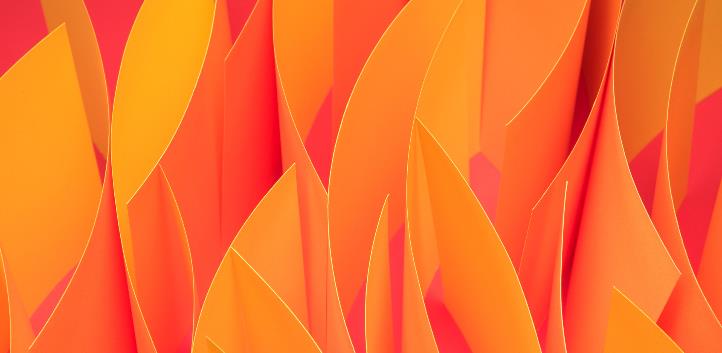 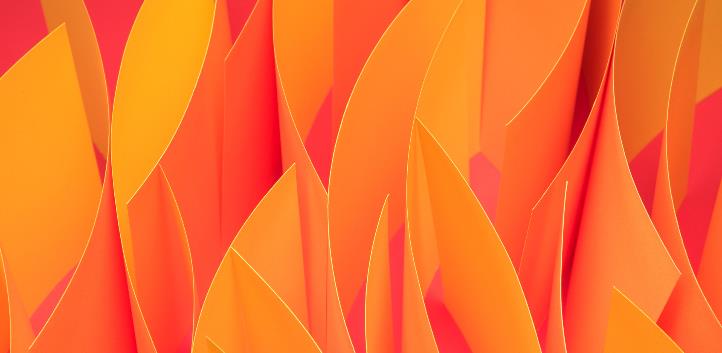 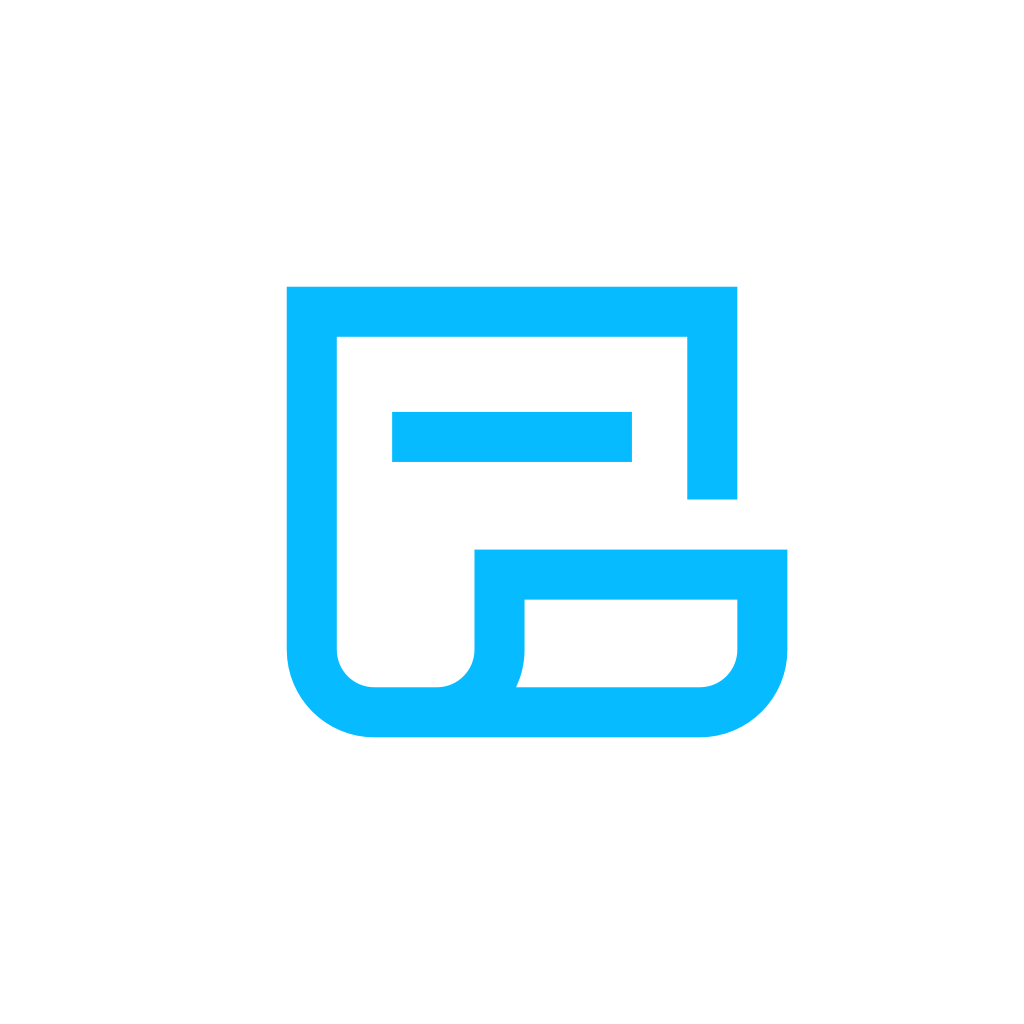 Microsoft InvoicingIl pagamento sarà rapido con fatture e pagamenti online accattivanti.Studiato per le piccole imprese.Microsoft InvoicingIl pagamento sarà rapido con fatture e pagamenti online accattivanti.Studiato per le piccole imprese.Microsoft InvoicingIl pagamento sarà rapido con fatture e pagamenti online accattivanti.Studiato per le piccole imprese.Stanchi di eseguire manualmente le fatture? Si vuole ottenere il pagamento anticipato? Oggi ci si può iscrivere a Microsoft Invoicing.Stanchi di eseguire manualmente le fatture? Si vuole ottenere il pagamento anticipato? Oggi ci si può iscrivere a Microsoft Invoicing.Stanchi di eseguire manualmente le fatture? Si vuole ottenere il pagamento anticipato? Oggi ci si può iscrivere a Microsoft Invoicing.Stanchi di eseguire manualmente le fatture? Si vuole ottenere il pagamento anticipato? Oggi ci si può iscrivere a Microsoft Invoicing.Stanchi di eseguire manualmente le fatture? Si vuole ottenere il pagamento anticipato? Oggi ci si può iscrivere a Microsoft Invoicing.